 kileiCa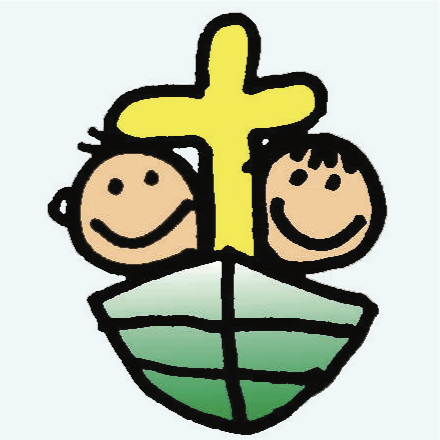 Du bist schon eine Weile im Kinderkreis, Christenlehre, Jungschar… oder wie das alles bei dir so heißt… unterwegs – und gern dabei, dann mach doch die  Kinder-Leiter-Card
für Kids zwischen 12 und 15 JahrenDas ist eine Ausbildung, die Dich dazu befähigt im Kindergottesdienst, einer Kindergruppe oder auf Rüstzeiten selbst mitzuarbeiten.Es geht um: Geschichten erzählen, kreative Angebote entwickeln, Lieder mit Kindern einüben, Kindergottesdienste gestalten, Andachten halten, verstehen wie eine Kindergruppe tickt… Coole Sache – finden wir aber auch? Schön, wenn Du dabei bist!